Showing Record:Date 	    Address 			Rent 	       Comments 					Initials

























Agreement:Should I lease or sublease a residence in a building or complex show to me by Mont Sky Real Estate LLC within 90 days of the showing, I agree to pay Mont Sky Real Estate LLC a commission of 15% of one year’s rent. This commission is earned and payable when I sign a lease and/or the landlord gives its approval for said residences.
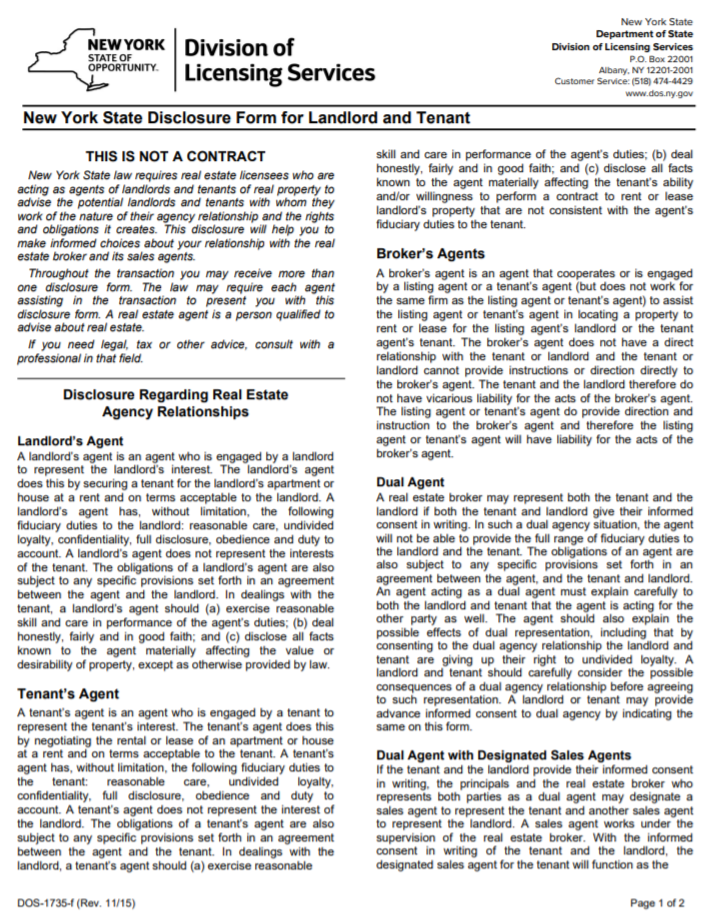 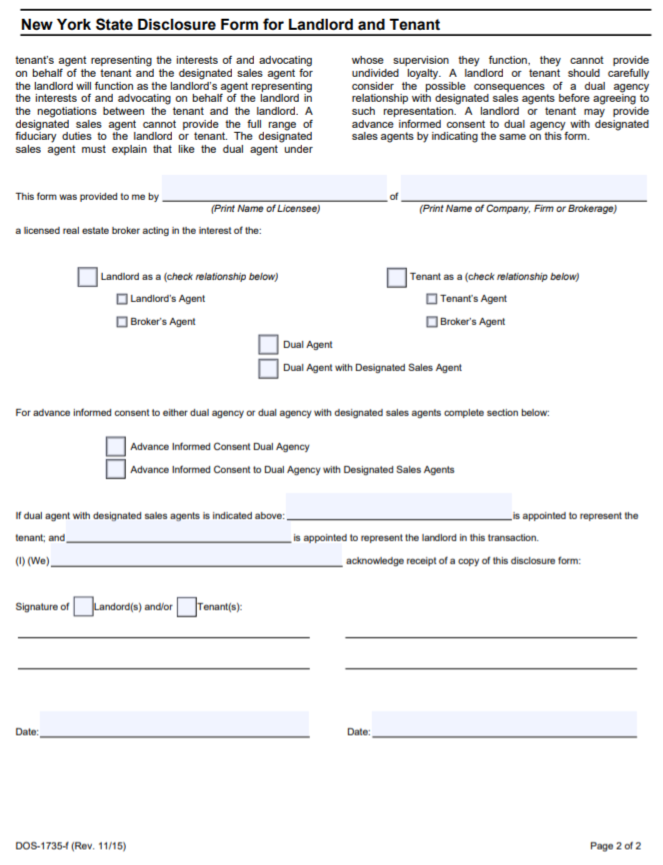 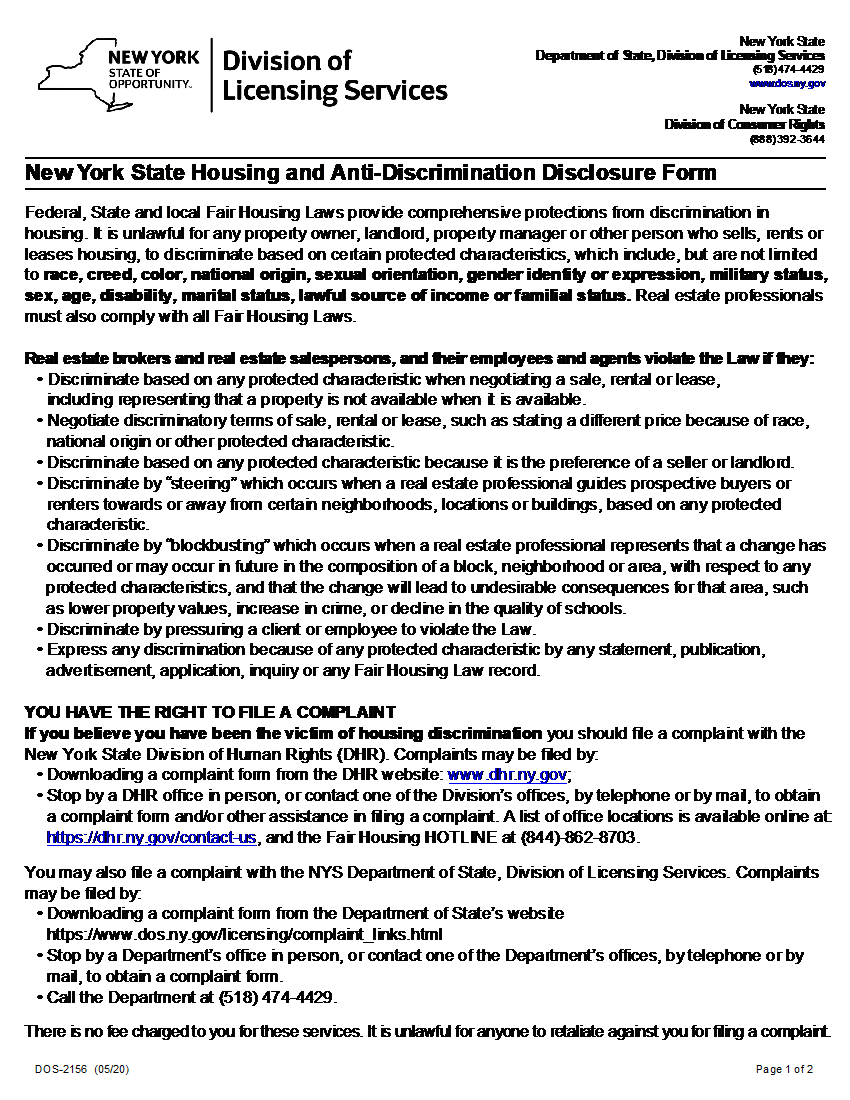 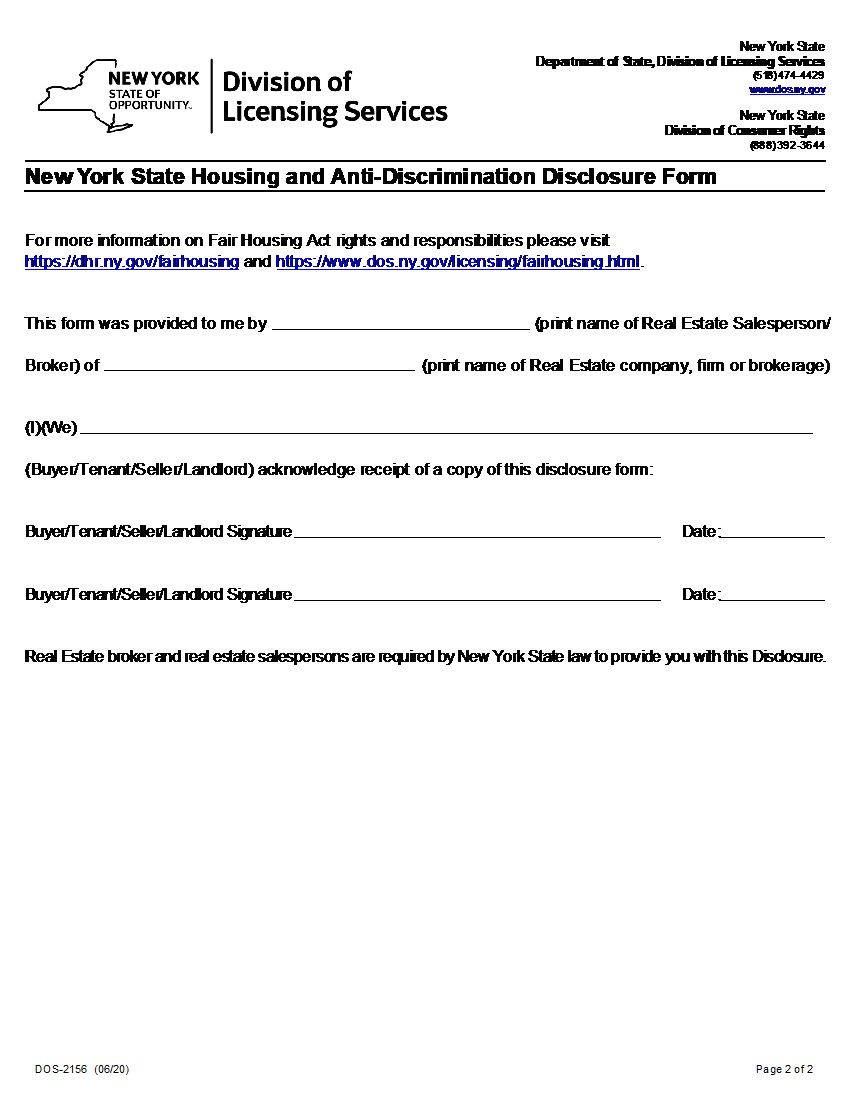 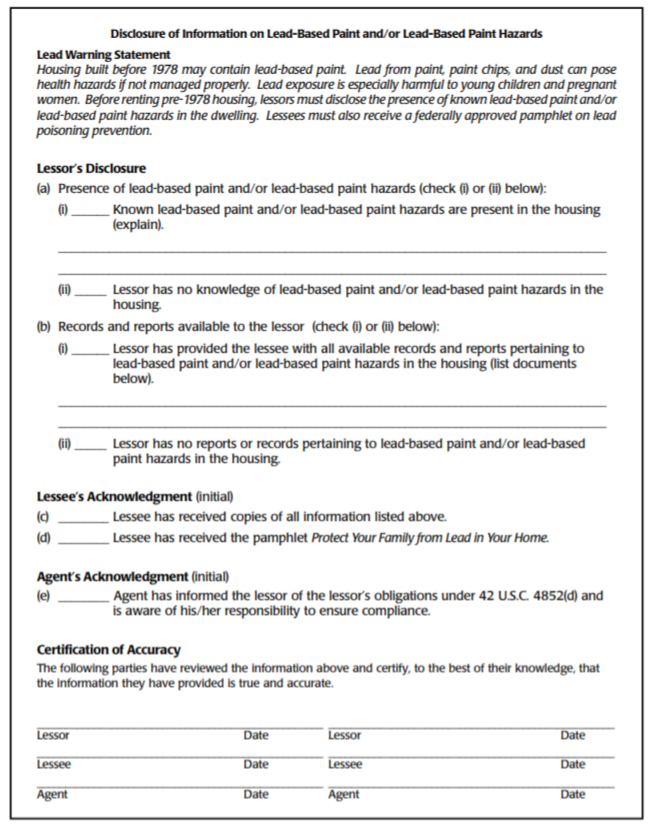 Signature:Date: Name:  Name:  